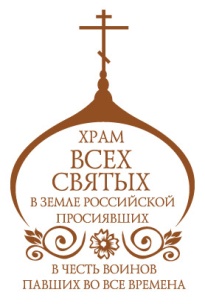 Руководитель: настоятель храма                           протоиерей Виктор Николаевич АлипичевПолное наименование организацииМестная религиозная организация Православный приход храма Всех Святых в земле Российской просиявших в Черемушках гор. Москвы Московской епархии Русской Православной Церкви (Московский Патриархат)ОГРН1047746016108ИНН7704270824КПП772701001Юридический адрес117449, Москва, ул. Шверника, д. 17, корп. 1, стр. 2Почтовый адрес:117418, Москва, ул. Новочерёмушкинская,   д. 58 АРасчётный счёт40703810292000005541БанкГПБ (АО) г. МоскваКорсчёт 30101810200000000823БИК044525823